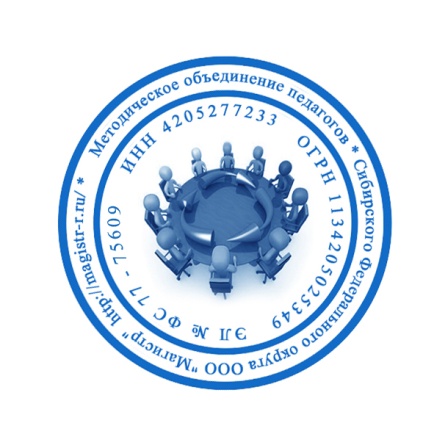 СМИ «Магистр»Серия ЭЛ № ФС 77 – 75609 от 19.04.2019г.(РОСКОМНАДЗОР, г. Москва)Председатель оргкомитета: Ирина Фёдоровна К.Тлф. 8-923-606-29-50Е-mail: metodmagistr@mail.ruОфициальный сайт: http://magistr-r.ru/ИтогиПриказ №006 от 25.04.2020г.Викторина «Знатоки сказок»Викторина «Правила безопасности для детей»Викторина «В мире животных»Викторина «Фестиваль знаний в ДОУ и ДОД»Викторина «Грамотейка»Викторина «Основы безопасности жизнедеятельности»Викторина «Времена года»Викторина «Я помню! Я горжусь!»Викторина «Моя родина - Россия»Викторина «Задачи и примеры»Уважаемые участники, если по каким – либо причинам вы не получили электронные свидетельства в установленный срок, просьба обратиться для выяснения обстоятельств на эл. адрес: metodmagistr@mail.ru№Населенный пункт, область, город.УчастникСтепень/ результат1МБДОУ – д/с №6 «Теремок», г. Аксай, Баукова  Наталья  ВладимировнаМалова  Анна  ВладимировнаБасенко КираГолубев МатвейГороховатенко  МатвейЗеленский  ЕлисейИевлева  ЯнаКим МаринаКочеткова  ВасилисаЛобанов  КириллЛенчукова  АринаМартыненко  АнастасияМаслова  МарияПоспелова  КсенияСердюков  АлександрТягло  СофияЧиботурова  Полина12Дронова Татьяна Александровна МКДОУ д/с № 77, г.НовосибирскГалкина Карина, Некрасова Ида, Смирнова Карина, Нестерова Вика, Зарубенкова Диана, Сотникова Алёна13Дронова Татьяна Александровна МКДОУ д/с № 77, г.НовосибирскПестрякова  Антонина, Шестакова Анна, Роганов Родион24Дронова Татьяна Александровна МКДОУ д/с № 77, г.НовосибирскБондарь Женя, Шергей Арсений35Кручкова Раиса Умяровна, Детский сад "Умка" г. ТамбовПустовалова Мария Сергеевна26МАДОУ д/с №81 «Дошкольная академия», Быстрова Елена Александровна, г. НовосибирскКуропаткина Алеся, Татаркина Алина17МАДОУ ЦРР – детский сад №65 «Радость» ГОЩ, Хафизова Эльвира ДамировнаГорелова Татьяна АлександровнаТерехов Кирилл18МБДОУ «Детский сад 7», г. ТроицкАбрамов Александр Александрович, Егорова Мария Васильевна19МБДОУ «Детский сад № 15», г. Троицк, Челябинская область, Зыкова Светлана ПетровнаСавиных Анастасия, Шестиалтынова Анна110МБДОУ «Васьковский детский сад», Фиофилактова Наталья АлександровнаЕвдокимов Станислав Евгеньевич111МБДОУ ЦРР детский сад «Солнышко», Глушкова Татьяна ВладимировнаМаганаков Семён212МБДОУ № 40 «Снегурочка», г. СургутКаримов Тимур, Хухорова Лариса Владимировна2№Населенный пункт, область, город.УчастникСтепень/ результат1МБДОУ «Детский сад общеразвивающего вида №36 «Колокольчик», г. Губкин, Щедрина Светлана ИвановнаГруздева Алёна, Солодилова Валерия12ГБОУ Школа № 97, д/о № 4, г. МоскваОсипенко Анастасия Алексеевна, Буюклыу Наталья Николаевна13МДОУ «Малыш», Иркутская обл. Усть-илимский р. П.ЖелезнодорожныйАникович Лиана, Фатфулина Олеся Владимировна24МБДОУ «Детский сад №188», г. ЧебоксарыМочалова Василиса Руслановна, Ильгеева Анастасия Михайловна15Глушкова Татьяна Владимировна МБДОУ ЦРР детский сад «Солнышко» г. Сорск, Останина Елена ВикторовнаЖуковская Дарья, Поляков Рома, Шмидт Валерия, Кравчук Любовь Алексеевна1№Населенный пункт, область, город.УчастникСтепень/ результат1МБДОУ №153, г. КемеровоЧарушина Галина Андреевна, Турушева Татьяна Владимировна12НРМ ДОБУ «ЦРР – д/с «Теремок», гп Пойковский, Имамова Назира НабиуллаевнаСлуженко Мария Михайловна23МАДОУ "Детский сад № 11 " г.ПечораКобякова Анастасия Яковлевна, Хитрик Елена Васильевна13Муниципальное автономное дошкольное образовательное учреждение «Детский сад №73 «Огонёк», город Набережные ЧелныЛукманова Марьям Каримовна, Лукманова Алсу Фаритовна23Раиса Умяровна Крючкова, Детский сад "Умка"Пустовалова Мария Сергеевна14Байдина  Ольга ВалерьевнаСиманова Наталья Михайловна, Степанова Татьяна Леонидовна ,МБДОУ «Майский» (д/с  7), Пермский край Краснокамский территориальный округп. МайскийБразгин КириллГорбунов Петя,Шестаков Сергей,Пелявин Трофим,Соромотин Данил,Отинов Павел,Швецова Вика,Ложникова Вика,Орлов Демид,Мурашов Степан,Мальцев Артём,Лучников Артём, Ермакова Маша,Лебедева Лера,Донина Лиза,Кылосова Варя,Алексеева Вика,Фомина Алиса,Липина Лена,Козминская Настя,Шульга Рома,Ветошкина Алёна,1,2,35МБДОУ «Детский сад №7», г.Троицк, Челябинская областьГавриш Арина Владимировна, Егорова Мария Васильевна16МБДОУ ЦРР детский сад «Солнышко», Останина Елена Викторовна, Кравчук Любовь АлексеевнаКашицина Юля, Афанасьева Мирослава27Муниципальное автономное дошкольное образовательное учреждение города Набережные Челны "Детский сад общеразвивающего вида с приоритетным осуществлением деятельности по познавательно-речевому направлению развития детей №73 "Огонёк"Нагрудный Артём Николаевич, Афанасьева Лариса Михайловна1№Населенный пункт, область, город.УчастникСтепень/ результат1МБДОУ – д/с №6 «Теремок», г. Аксай, Горшкова Елена  ВитальевнаСвеженец ВероникаМаликова  ПолинаЖарова  АлисаКостылев  АнтонПривалова  АлександраКольцов  МирославСагарь  ДмитрийГордиенко  ПолинаКлепцов  СашаКлепцова   ВикторияСелицкая   АнфисаГреков   КостяПочтенко  КатеринаХаритонова  АнастасияМоисей  Надежда12МБДОУ – д/с №6 «Теремок», г. Аксай, Горшкова Елена  ВитальевнаКривоногов  Данил, Цой  Алексей23МБДОУ «Детский сад №188», г. ЧебоксарыПожарова Каталея Спартаковна, Ильгеева Анастасия Михайловна1№Населенный пункт, область, город.УчастникСтепень/ результат1ГБОУ РО Новошахтинская школа-интернат12ГБОУ Школа №97, г. МоскваОсипенко Вероника Алексеевна, Мареченкова Наталья Ивановна23МБОУ «Разномойская СОШ»Калачикова Валентина Дмитриевна, Анипко Татьяна Ивановна14МБДОУ №77 «Бусинка», г. СургутАлхасова Амина Майсовна, Шмыгалева Лариса Владимировна15Шумилина Галина Николаевна, МБОУ ЦО №12, г. ТулаЕрохина Виктория2№Населенный пункт, область, город.УчастникСтепень/ результат1ГБОУ РО Новошахтинская школа-интернат12ГАУ АО «Белогорский социально-реабилитационный центр для несовершеннолетних»13МАОУ «Троицкая СОШ» (дошкольная группа), Гастюшкина Татьяна АлександровнаСуюндиков Артур Ильдарович14КОУ ВО «Павловская школа-интернат №2»1№Населенный пункт, область, город.УчастникСтепень/ результат1Чебанова Наталья Борисовна, Муниципальное бюджетное образовательное учреждение «Детский сад «Совёнок», КольцовоАхмедов МихаилГавриленко ВалерияДьяков МихаилЕрмак КсенияКульнева ВиолеттаМаметьева ЭлинаМасленникова КираОстер ДарьяРешетников АлександрСазонова АрианаСиницын ИванСтаркова ВарвараЧумичев Максим1,2,32МБДОУ г Тулуна «Детский сад «Антошка», г. ТулунПеревозчиков Богдан Никитович, Савченко Татьяна Ивановна13ГАУ АО «Белогорский социально-реабилитационный центр для несовершеннолетних»14Крючкова Раиса Умяровна Детский сад "Умка"Пустовалова Мария Сергеевна15МБДОУ №77 «Бусинка»Токмаков Олег Евгеньевич, Яценко Лидия Николаевна16Фаник Адриана Матвеевна, МБДОУ №77 «Бусинка»Свинина Анна Константиновна17МБДОУ № 40 «Снегурочка», г. СургутРедькин Ярослав, Хухорова Лариса Владимировна1№Населенный пункт, область, город.УчастникСтепень/ результат1МДОУ «Детский сад «Ёлочка» г. Надыма, Савина Татьяна АлександровнаЛитвинюк Ирина Игоревна12КОУ ВО «Павловская школа – интернат №2»13ГАУ АО «Белогорский социально-реабилитационный центр для несовершеннолетних»14КОУ ВО «Павловская школа-интернат №2»15МБОУСОШ № 14, г. Новочеркасск, Ростовская областьФилипченко Александра Алексеевна, Касьянова Екатерина Витальевна16ГКОУ ШСШИ17ГКОУ Шафрановская санаторная школа интернат, с. Шафраново18КОУ ВО «Павловская школа-интернат №2»1№Населенный пункт, область, город.УчастникСтепень/ результат1МБДОУ детский сад №28 «Золотой петушок», Тамбов Нехорошева Ольга ВладимировнаПопова Агния Антоновна12МБДОУ «Васьковский детский сад»Мченская Анна Сергеевна, Литвинцева Татьяна Анатольевна13КОУ ВО  «Павловская школа - интернат №2»14Исмагилова Людмила Александровна, МБДОУ ЦРР детский сад «Солнышко»Васильева Вероника25ГКОУ Шафрановская санаторная школа интернат, с. Шафраново16КОУ ВО «Павловская школа-интернат №2»1№Населенный пункт, область, город.УчастникСтепень/ результат1МБОУ «Разномойская СОШ»Калачикова Валентина Дмитриевна, Анипко Татьяна Ивановна12МБДОУ №77 «Бусинка»Шафиков Виктор Рустамович, Фаник Адриана Матвеевна23МАОУ «Троицкая СОШ» ( дошкольная группа) Гастюшкина Татьяна Александровна,Синягин Александр Викторович24МБДОУ ЦРР детский сад «Солнышко», Мишина Светлана НиколаевнаДолгов Данил, Леонова Алина2